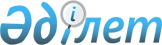 О внесении изменения в решение Нуринского районного маслихата от 27 марта 2014 года № 242 "Об утверждении Правил оказания социальной помощи, установления размеров и определения перечня отдельных категорий нуждающихся граждан Нуринского района"
					
			Утративший силу
			
			
		
					Решение 30 сессии Нуринского районного маслихата Карагандинской области от 12 сентября 2014 года № 325. Зарегистрировано Департаментом юстиции Карагандинской области 6 октября 2014 года № 2789. Утратило силу решением Нуринского районного маслихата Карагандинской области от 29 марта 2024 года № 82
      Сноска. Утратило силу решением Нуринского районного маслихата Карагандинской области от 29.03.2024 № 82 (вводится в действие по истечении десяти календарных дней после дня его первого официального опубликования).
      В соответствии с Законом Республики Казахстан от 23 января 2001 года "О местном государственном управлении и самоуправлении в Республике Казахстан", районный маслихат РЕШИЛ:
      1. Внести в решение Нуринского районного маслихата от 27 марта 2014 года № 242 "Об утверждении Правил оказания социальной помощи, установления размеров и определения перечня отдельных категорий нуждающихся граждан Нуринского района" (зарегистрировано в Реестре государственной регистрации нормативных правовых актов за № 2614, опубликовано в районной газете "Нұра" от 1 мая 2014 года № 18 (5355)) следующее изменение:
      часть вторую пункта 7 Правил оказания социальной помощи, установления размеров и определения перечня отдельных категорий нуждающихся граждан, утвержденных указанным решением, исключить.
      2. Настоящее решение вводится в действие со дня его первого официального опубликования.
      16 апреля 2014 года
					© 2012. РГП на ПХВ «Институт законодательства и правовой информации Республики Казахстан» Министерства юстиции Республики Казахстан
				
Председатель сессии
Э. Таттыбаев
Секретарь районного маслихата
Б. Шайжанов
СОГЛАСОВАНО:
Руководитель государственного учреждения
"Отдел занятости и социальных программ
Нуринского района"
Г. Жупенова